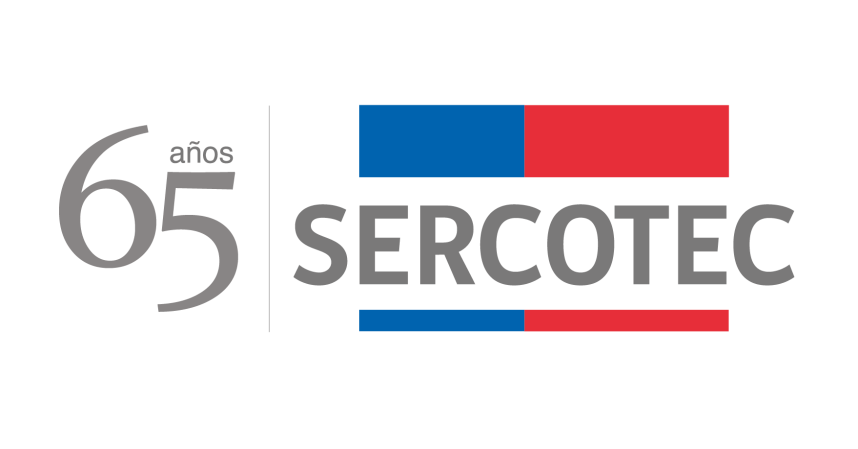 MODIFICACIÓN BASES DE CONVOCATORIA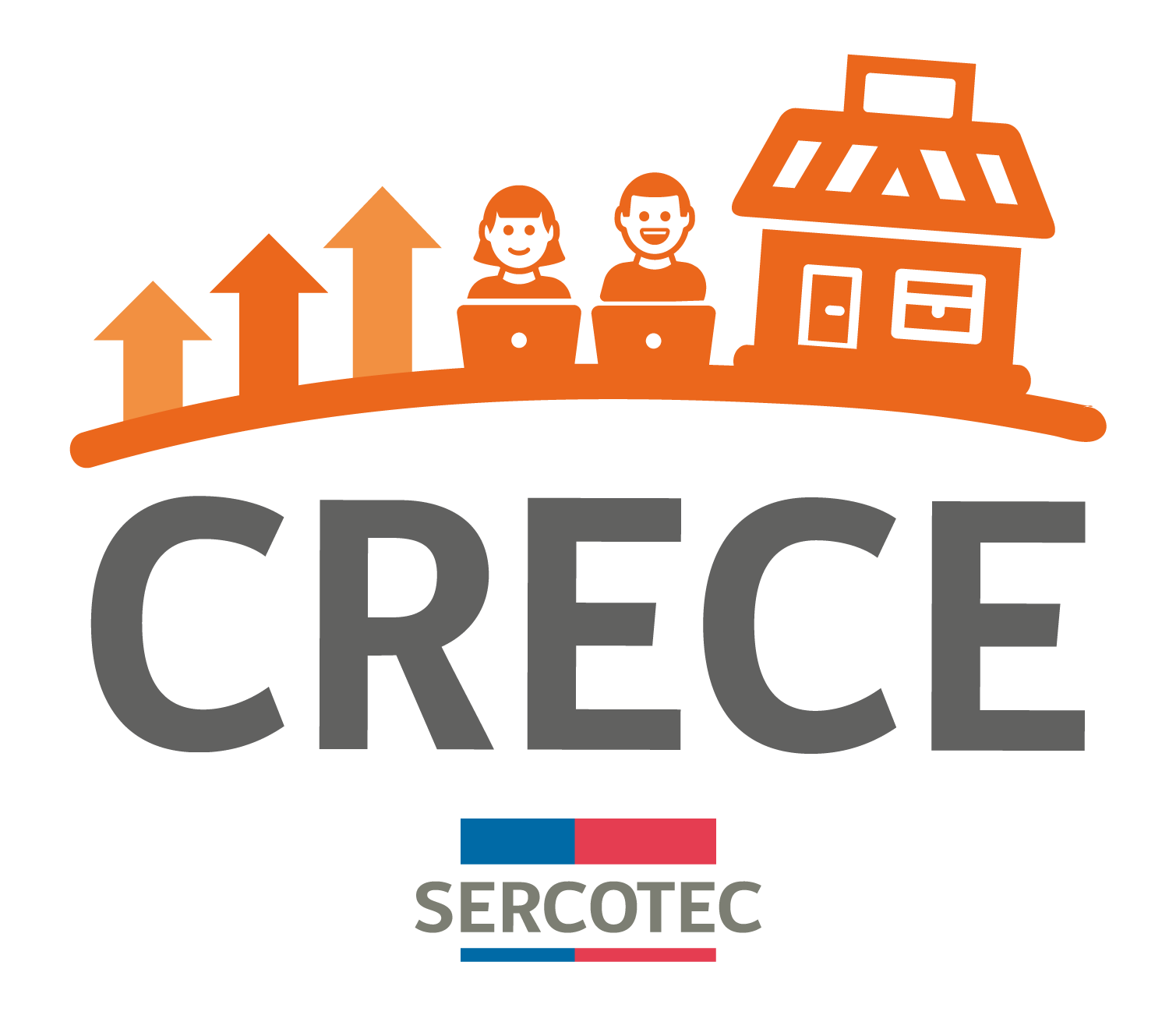 FONDO DE DESARROLLO DE NEGOCIOS“CRECE MUJERES COMUNA DE IQUIQUE”REGIÓN DE TARAPACÁ2022Mediante el presente acto y para una correcta ejecución del programa, se modifica el punto 2.1 “Plazos de postulación” de las Bases de la Convocatoria Crece “CRECE MUJERES COMUNA DE IQUIQUE”, Región de Tarapacá, en el siguiente sentido:Donde dice:POSTULACIÓNPlazos de postulaciónLos/as interesados/as podrán iniciar y enviar su postulación a contar de las 12:00 horas del día 9 de junio de 2022 hasta las 15:00 horas del día 17 de junio de 2022.Debe decir:POSTULACIÓNPlazos de postulaciónLos/as interesados/as podrán iniciar y enviar su postulación a contar de las 12:00 horas del día 9 de junio de 2022 hasta las 15:00 horas del día 22 de junio de 2022.En todo lo no modificado, rigen íntegramente las disposiciones de las Bases de Convocatoria que por el presente acto se modifican.